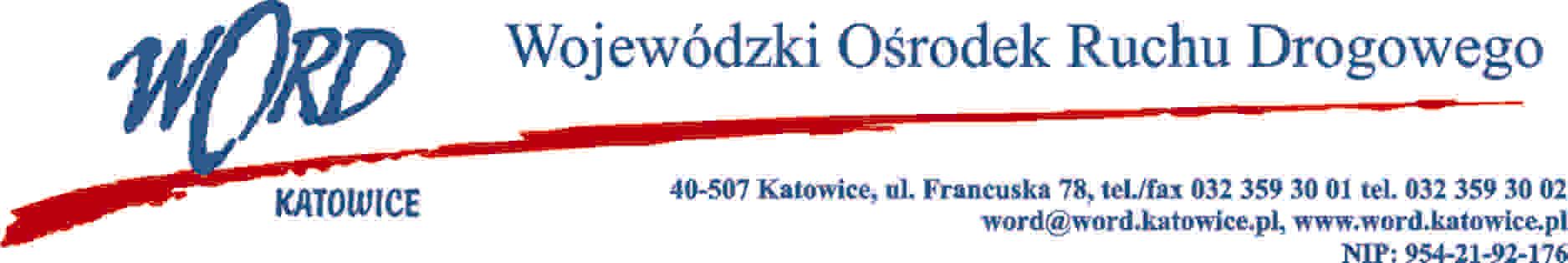 Katowice, dnia 25.09.2023 r. AT-ZP.262.10.10.2023.ŁŻ. Informacja z otwarcia ofert W związku z otwarciem ofert dot. postępowania o udzielenie zamówienia publicznego przygotowanego i  prowadzonego pod nazwą: „Modernizacja oświetlenia wewnętrznego oraz zewnętrznego w obiektach WORD Katowice” które miało miejsce 25.09.2023 r. o  godz. 10:30, w oparciu o art. 222 ust. 5 ustawy z  11  września 2019 r. Prawo zamówień publicznych (Dz. U. z 2022 r., poz. 1710 ze zm.), Zamawiający przekazuje następujące informacje:W przedmiotowym postępowaniu ofertę złożyli Wykonawcy: W oryginale podpis:Krzysztof Przybylski – DyrektorL.p.Nazwa i adres firmy, NIPCena oferty bruttoCzęść ICena oferty bruttoCzęść IICena oferty bruttoCzęść IIICena oferty bruttoCzęść IVCena oferty bruttoCzęść V1THEUSLED Sp.z o.o.,02-451 Warszawa Ul. Wałowicka 19ANIP: 522301875549 170,48 zł152 367,48 zł84 009,00 zł97 829,28101 930,10 zł2AMP-FIRMA ELEKTRYCZNA PAWEŁ ŁOSZEK41-605 ŚwiętochłowiceUl. Uroczysko 2NIP: 6561401337110 511,81 zł240 692,46 złX109 234,85 złX